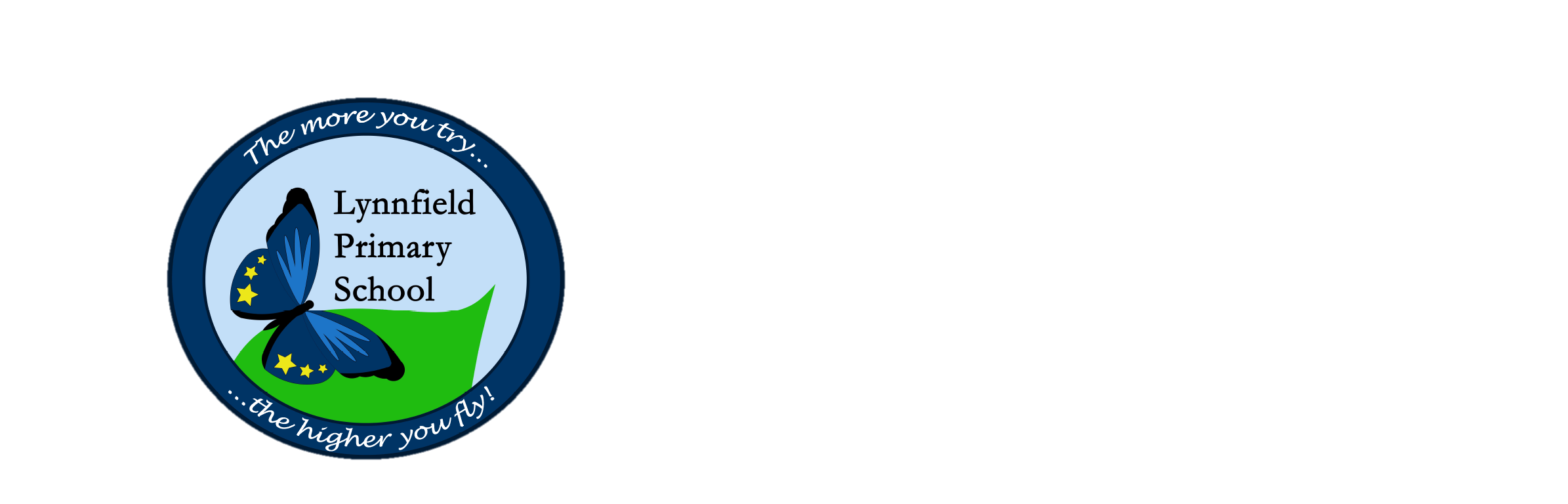 Nursery – Home Learning Challenge 16My lockdown caterpillar:Draw a picture in each stone, then cut and stick the caterpillar head and body to create your own lockdown caterpillar. It will be great to look back and see what fun you had.Start each dayPractise mindfulness and take part in some morning yoga. Get the whole family to join inhttps://www.cosmickids.com/Check TapestryLog on to your Tapestry account and check the memo page.Don’t forget to add your own photos.https://tapestryjournal.com/login/